Lesson PlanPlan:Unit:5Teacher’s name:Date:16.01.2024School:Grade:8Number present:                                   absent:Theme of the lesson:The legend of Alpamys BatyrLearning objectives(s) that this lesson is contributing to:8.R4 read a growing range of extended fiction and non-fiction texts on familiar and some unfamiliar general and curricular topics 8.UE12 use comparative degree adverb structures not as quickly as / far less quickly with regular and irregular adverbs. use an increased variety of pre-verbal, post-verbal and end-position adverbs on a range of familiar general and curricular topicsLesson objectives:StudentsIdentify the meaning of a legend about a Kazakh hero.Recall how to use adjectives and adverbs, comparatives and superlatives.Understand details in reading extractsValue link:Be friendly, be responsible.Part of the lesson/TimeTeacher’s activityStudent’s activityAssessmentResourcesBeginning of the lessonWarming-up3 min.Organization moment:1.Greeting with students.Teacher asks students to take the stars and read the compliments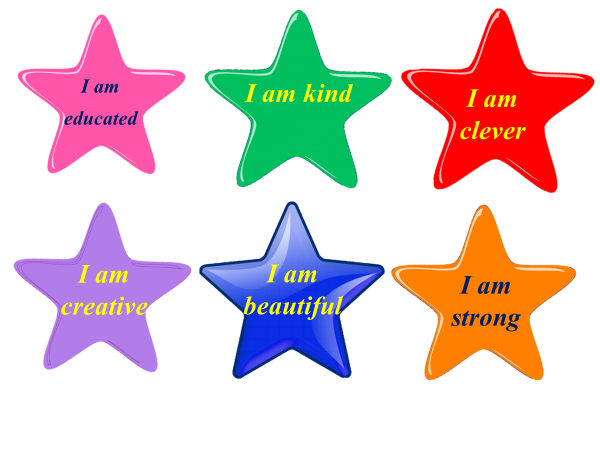 Greet with teacher. Students  take the stars and read the complimentsAt the organization moment T tries to award active Ss. «The praise» method is used to evaluate Ss with phrases like:“Good job!Well done!”StarsChecking up the home task3 minMethod: “Spinner” Teacher asks students to answer the questions1. Who is the author? 2. What is the type of book?3. What is the setting?4. What is the book about?5. Who is the main character?6. What is the characteristic of main hero?Students answer the questions correctlyTeacher evaluates Ss with phrases like:“Good job!Well done!”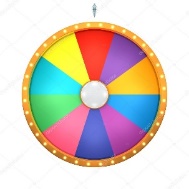 Pre-learning«Brainstorming» method5 min.Teacher shows pictures and asks students to guess what the theme of the lesson is.After that Teacher introduces the theme and  aim of the lesson.Teacher divides students into two groups with the help of yurtStudents watch the pictures and guess the theme of the lessonStudents divide into two groupsTeacher evaluates Ss with phrases like:“Good job!Well done!”PresentationpicturesMiddle of the lessonPresentation part3 min3 min       Group work4 minPair work5 min   Individual work         3min       3 min    Individual work         4 minNew wordsTeacher presents new words. noble – асыл, байtribe – тайпаcattle – ірі қараpray – дұға етуmiracle – ғажайыпfeast – мерекеunfairly – әділетсізcompete – жарысуfearless – ержүрекstable – ат тұратын жерrock – жартасinscription - жазбаTeacher asks students to read and remember the words Students read and repeat the new words after teacher and remember themT tries to award active Ss. «The praise» method is used to evaluate Ss with phrases like:“Good job!Well done!”PresentationMiddle of the lessonPresentation part3 min3 min       Group work4 minPair work5 min   Individual work         3min       3 min    Individual work         4 minTeacher asks students to watch the video about the legend of Alpamys BatyrStudents watch the video about the legend of Alpamys Batyr VideoPupil’s bookMiddle of the lessonPresentation part3 min3 min       Group work4 minPair work5 min   Individual work         3min       3 min    Individual work         4 minMethod: “Sword” Teacher asks students to put the sentences in the correct orderStudents put the sentences in the correct orderDescriptor - identify the meaning of text                       1- put the sentences in the correct order      1Swords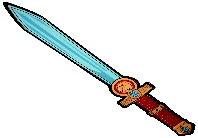 PresentationPupils bookMiddle of the lessonPresentation part3 min3 min       Group work4 minPair work5 min   Individual work         3min       3 min    Individual work         4 minMethod: “Bauyrsak”Teacher asks students to choose the correct answer Students choose the correct answerDescriptor - understand the text                       1- choose the correct answer            1PresentationBauyrsak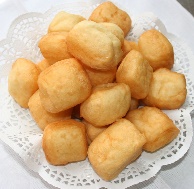 Middle of the lessonPresentation part3 min3 min       Group work4 minPair work5 min   Individual work         3min       3 min    Individual work         4 minDove: Answer the questions. Teacher asks students to answer the questions Students answer the questionsDescriptor - understand the questions                 1- answer the questions correctly        1Dove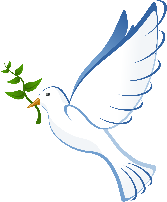 Middle of the lessonPresentation part3 min3 min       Group work4 minPair work5 min   Individual work         3min       3 min    Individual work         4 minTeacher asks students to watch the video about Grammar: Comparative and Superlative degrees of adjectivesStudents watch the video about Grammar: Comparative and Superlative degrees of adjectives VideoMiddle of the lessonPresentation part3 min3 min       Group work4 minPair work5 min   Individual work         3min       3 min    Individual work         4 minSorting game: Yurt Teacher asks students to divide the adjectives and adverbs correctly            Students divide the adjectives and adverbs correctly            Descriptor -know how to form the adjective and adverb           1-divide the adjectives and adverbs correctly            1 Total: 2 pointsYurt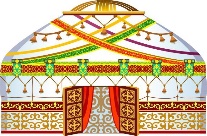 Pair work4 minTeacher asks students to choose the correct words to complete the sentencesStudents  choose the correct words to complete the sentencesDescriptor:-understand the rule of degrees of adjective and adverb           1-choose the correct words to complete the sentences                1 Total: 2 pointsPresentationPupil’s bookEnd of the lesson.       Reflection           5 min.The Target is used to show students’ reflection.Teacher asks students to evaluate themselves with the help of  dombyraStudents write their names on stickers and stick on target to show their knowledge according to the lessonAim: To know how many students got the theme.Students  evaluate themselves and teacher encourages students with phrases like:Well done! Brilliant! Good job! I like it! Target Stickers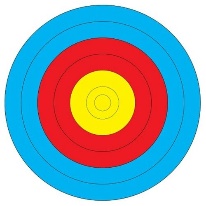 Dombyra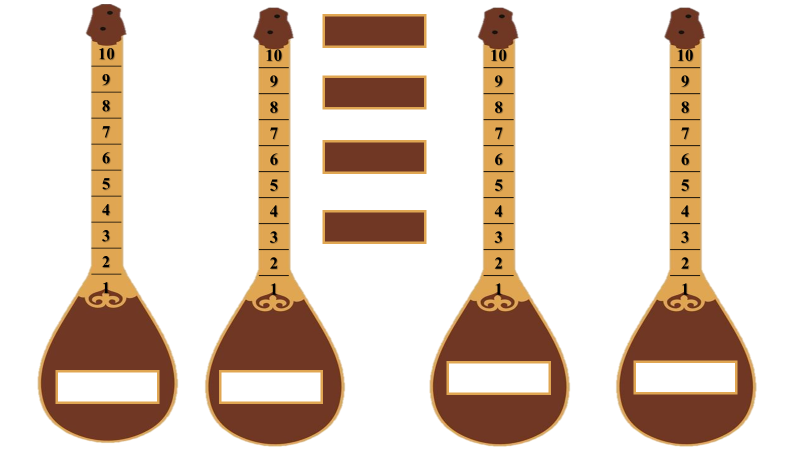 